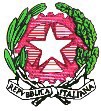 Liceo Scientifico Statale “Elio Vittorini” - 20146 MilanoVia Mario Donati, 5 - Tel. 02.47.44.48 – 02.42.33.297 - fax 02.48.95.43. 15 - cod. fisc. 80129130151Sito internet: www.eliovittorini.edu.it -  e-mail: segreteria@eliovittorini.itSCHEDA DI SINTESI A CURA DEL CONSIGLIO DI CLASSECLASSE  2B	DATA APPROVAZIONE 11 Ottobre 2022CONTENUTO – TEMA TRASVERSALE INDIVIDUATO PER LA CLASSE:Migrazioni e migranti: cause e caratteristiche del fenomeno e conseguenze sui diritti  umani e di cittadinanzaAMBITI E TRAGUARDI DI COMPETENZAIl Consiglio di Classe prevede la presenza di esperti esterni: Progetto Kinball  2 ore  Il Consiglio di Classe prevede di utilizzare ore CLIL per l’Educazione Civica? NOIl Consiglio di Classe prevede di realizzare un’uscita didattica o una visita guidata inerente i contenuti trasversali trattati: è stata proposta un’uscita didattica di una giornata a Ravenna ma l’approvazione definitiva è da confermarsi. AMBITOTRAGUARDI DI COMPETENZA CURVATURA CURRICOLARE RISULTATI DI APPRENDIMENTO /OBIETTIVI SPECIFICI DI APPRENDIMENTOORECOSTITUZIONE, diritto (nazionale e internazionale), legalità e solidarietàSaper  riconoscere i diritti dei migranti Saper utilizzare la lingua inglese nella sua funzione veicolare nella comunicazione con il migrante Saper  riconoscere i diritti dei migranti nella attività sportivaSaper esercitare i propri diritti assembleari e di rappresentanza Saper cooperare con gli altri rispettandone le peculiaritàScoprire,  attraverso la comprensione dei testi in lingua latina, l'originalità che caratterizza il rapporto dei romani con gli stranieri e operare confronti con l'attualità. 
- saper ragionare sul lessico e sull'etimologia delle parole legate agli stranieri per comprendere meglio le civiltà antiche e il presente.Italiano : 1 ora + 2 di verifica scrittaValutazione nel trimestreInglese : 3 ore Valutazione nel trimestre Scienze Motorie: 2 oreValutazione nel pentamestre Assemblee di classe e di istituto per l’elezione dei rappresentanti 3 ore Scienze Motorie Progetto Kinball 2 ore Latino 6 ore nel pentamestreConoscenza dei concetti di  :  ius sanguinis,  ius soli, ius scholae, ius culturaeimmigrazione e dialogo tra cultureLa squadra olimpica dei rifugiati Il gioco del KinballAnalizzare le parole chiave del lessico latino attraverso la lettura di brani antologici in lingua originale  per comprendere la percezione dello straniero nell'antichità19 oreSVILUPPO SOSTENIBILE, educazione ambientale, conoscenza e tutela del patrimonio e del territorioSaper identificare le cause climatiche delle migrazioni; saper riconoscere analogie e differenze tra le migrazioni del passato e quelle del presenteRiconoscere specie aliene e  le conseguenze della loro introduzione sia sugli ambienti  selvatici che sugli allevamenti.Geostoria  6 oreValutazione nel pentamestre Storia dell’arte 3 ore Valutazione nel trimestreScienze 5 ore Valutazione nel pentamestreConoscenza delle migrazioni attuali (Geografia) e delle migrazioni dei popoli germanici dei secoli IV-VII (cause e conseguenze) L’arte dei popoli germaniciAnimali e piante “straniere”, il loro  impatto sulle coltivazioni e sul territorio14 ore CITTADINANZA DIGITALESaper esercitare i principi della cittadinanza digitale.Saper valutare con un certo grado di approssimazione l’attendibilità di una fonte digitale.Essere in grado di comprendere, analizzare, cogliere elementi distintivi e trarre conclusioni da un grafico relativo a dati scientifici.Matematica : 6 ore Valutazione nel pentamestre Analisi di materiali forniti dal docente ed eventualmente riproduzione di un grafico attraverso excel.Argomento: analisi serie storica dell’immigrazione in Italia con eventuale collegamento con la dispersione scolastica 6 oreCOMPETENZE TRASVERSALIAttività pratica e/o di cittadinanza attiva proposta agli studenti.Essere in grado di sintetizzare quanto appreso sapendo utilizzare il linguaggio multimedialeDocente che la illustrerà e la valuterà: Matematica Lavoro cooperativoElaborato multimediale di gruppo che avrà come oggetto gli argomenti trattati.Come le competenze digitali consentono di usare le nuove tecnologie in modo consapevole e critico per ottenere un benessere psicologico e sociale;Competenze digitali nell’allestimento di una presentazione 5 ore totale44/33 